.Count in 16 counts(1-8)	Heel Jack, Cross Shuffle, Right Shuffle With ¼ Turn, ½ Pivot Turn Step(9-16)	Full Turn Forward, Diagonal Steps Left, Right, Left, Right Knee In, Out, Touch, Right Coaster Step(17-24)	Side Rock Cross With ¼ Turn, Side, Behind, Slide, Left Kick Ball Cross, Side, Behind, Slide(25-32)	Right Kick Ball Cross, Side, Rock Step, ½ Pivot Turn Step, Full Turn Forward with Sweep(32-36)	Cross Right Unwind 1 ¼ Turn with Sweep, Left SailorRepeatFIRST TAG: AFTER second wallRock Step, Rock Step, ½ Pivot Turn, ½ Pivot TurnSECOND TAG: AFTER third wallRock Step, Rock Step, ½ Pivot Turn, ½ Pivot Turn, Cross Right Unwind Full Turn with Sweep, Left SailorRESTART: DURING the 7th wall, dance the first 28 counts then restartMy Love Is Your Love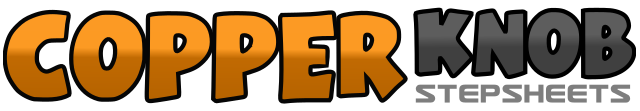 .......Count:36Wall:4Level:Intermediate.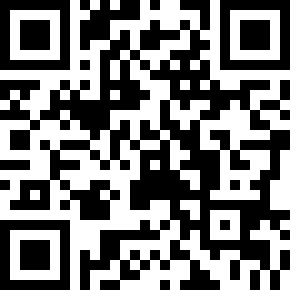 Choreographer:Susanna Tonteri (FIN) - March 2008Susanna Tonteri (FIN) - March 2008Susanna Tonteri (FIN) - March 2008Susanna Tonteri (FIN) - March 2008Susanna Tonteri (FIN) - March 2008.Music:My Love Is Your Love - Whitney HoustonMy Love Is Your Love - Whitney HoustonMy Love Is Your Love - Whitney HoustonMy Love Is Your Love - Whitney HoustonMy Love Is Your Love - Whitney Houston........1&2&Cross right over left, step left to the left side, touch right heel diagonally forward, step right next to the left3&4Cross left over right, step right-to-right side, cross left over right5&6Step right forward making ¼ turn right, step left foot next to right, step right foot forward7&8Step left forward, turn ½ right, step left forward1&2Step right foot to right making ¼ turn left, step left foot to left making ½ turn left, step right foot forward making ¼ turn left3&4Diagonal step left with left foot, diagonal step right with right foot, diagonal step left with left foot5&6Turn right knee in, turn right knee out, touch right foot beside left7&8Step right back, step left together, step right forward1&2¼ Turn right side rock with left, recover, cross left over right3&4Step right to right side, step left behind right, slide right to right side5&6Kick left forward, step left together, cross right over left7&8Step left to left side, step right behind left, slide left to left side1&2Kick right forward, step right together, cross left over right3, 4&Step right-to-right side, rock left back, recover5&6Step left forward, turn ½ right, step left forward7, 8Step right forward making ½ turn left, step left backward making ½ turn left sweep right from back to front1&2Cross right over left, unwind 1 ¼ turn to left, sweep left from front to back3&4Step left behind right, step right next to left, step left to left side1&2&Rock forward on right, recover, rock back on right, recover3&4&Step right forward, turn ½ left, step right forward, turn ½ left1&2&Rock forward on right, recover, rock back on right, recover3&4&Step right forward, turn ½ left, step right forward, turn ½ left5&6Cross right over left, unwind full turn to left, sweep left from front to back7&8Step left behind right, step right next to left, step left-to-left side